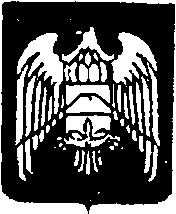 МУНИЦИПАЛЬНОЕ КАЗЕННОЕ УЧРЕЖДЕНИЕ «МЕСТНАЯ АДМИНИСТРАЦИЯ ГОРОДСКОГО ПОСЕЛЕНИЯ НАРТКАЛА УРВАНСКОГО МУНИЦИПАЛЬНОГО РАЙОНА КАБАРДИНО-БАЛКАРСКОЙ РЕСПУБЛИКИ»КЪЭБЭРДЕЙ-БАЛЪКЪЭР РЕСКПУБЛИКЭМ И АРУАН  МУНИЦИПАЛЬНЭ  КУЕЙМ ЩЫЩ  НАРТКЪАЛЭ  КЪАЛЭ    ЖЫЛАГЪУЭМ И ЩIЫПIЭ АДМИНИСТРАЦЭКЪАБАРТЫ-МАЛКЪАР РЕСПУБЛИКАНЫ УРВАН МУНИЦИПАЛЬНЫЙ РАЙОНУНУ НАРТКЪАЛА ШАХАР    ПОСЕЛЕНИЯСЫНЫ ЖЕР ЖЕРЛИ АДМИНИСТРАЦИЯСЫПОСТАНОВЛЕНИЕ    № 41УНАФЭ                           № 41БЕГИМ                           № 4104.03.2022г.                                                                                                       г.п. НарткалаО поддержании мер по санитарной очистке, благоустройству  и озеленению территории городского поселения Нарткала      В целях своевременного и качественного проведения работ по санитарной очистке, благоустройству и озеленению города в 2022 году и поддержания в дальнейшем в надлежащем санитарном состоянии территории  города, Местная администрация городского поселения Нарткала Урванского муниципального района КБРПОСТАНОВЛЯЕТ:1.	Провести с 01 апреля 2022г. по 31 мая 2022г. двухмесячник по благоустройству, озеленению и санитарной очистке г. Нарткала и зон отдыха населения.2.	Установить единый санитарный день на территории города - пятница каждой недели с 12 час. 00 мин. до 16 час.00 мин.3.	Рекомендовать руководителям предприятий, организаций, учреждений всех форм собственности, образовательных (школы, детсады) и медицинских учреждений принять меры и обеспечить выполнение мероприятий по санитарной очистке, благоустройству и озеленению города, обратив особое внимание на приведение в надлежащее санитарное состояние закрепленных территорий, улиц, парков, зон отдыха, мест несанкционированных свалок, а также прилегающих к предприятиям, организациям и учреждениям территорий.4.	Прилегающей территорией считать:- для частного сектора - от границы участка до проезжей части;- для организаций и учреждений - от фасадной части по ширине территории до проезжей части;- для управляющих компаний - прилегающие территории к многоэтажным домам.5.		Всем Управляющим компаниям г. Нарткала (Блиева О.А. Ахаева А.С. Кушханашхова Ф.Х.), ООО «ММП Коммунальщик» г. Нарткала (Хужоков И.З.):- 			привести в надлежащее санитарное состояние территории закрепленных за предприятием улиц города (дороги, тротуары, газоны, зеленные насаждения) и обеспечить в дальнейшем их постоянное надлежащее санитарное состояние;- 			привести в надлежащее санитарное состояние придомовые территории к многоквартирным домам и обеспечить в дальнейшем их постоянное надлежащее санитарное содержание;- 			обеспечить в дальнейшем по договору с юридическими и физическими лицами своевременный вывоз хозяйственного, строительного и бытового мусора;- 			произвести очистку санитарно защитных зон водных объектов города; -			произвести ликвидацию несанкционированных свалок хозяйственного, строительного и бытового мусора и не допускать в дальнейшем их образования;- 			завершить работы по озеленению территории города, в том числе посадку зеленных насаждений (деревьев, кустарников) и устройство цветников, клумб и газонов;- 			произвести ремонт автодорог, тротуаров и дорожных ограждений;6. 		Собственникам индивидуальных жилых домов (частный сектор) привести придомовые территории в надлежащее санитарное состояние, убрав с придомовой территории и придорожной полосы строительные материалы и обеспечить в дальнейшем санитарное содержание придомовой территории.7.	  Рекомендовать коммунальным предприятиям и службам жизнеобеспечения города в части санитарной очистки, благоустройства и озеленения территории города провести необходимые работы по наведению надлежащего санитарного порядка на подведомственных коммунальных объектах, проверить смотровые колодцы коммуникаций, удалив от посторонних предметов и мусора, при необходимости произвести их ремонт и восстановление крышек колодцев.8.		Юридическим и физическим лицам, имеющим на территории города объекты капитального строительства, киоски, ларьки, павильоны, гаражи и другие строения содержать их в надлежащем виде и своевременно производить покраску и ремонт.И.о. Главы местной администрации городского поселения НарткалаУрванского муниципального района КБР                                              А.Х. Бетуганов 